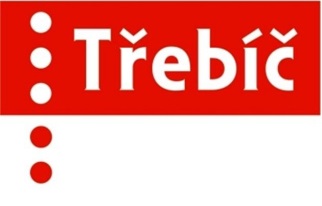 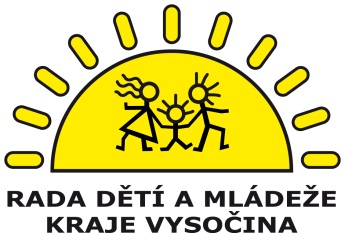 „TŘEBÍČSKÉ SRDÍČKO“CENA ANTONÍNA HOBZYPRO DOBROVOLNÍKY V OBLASTI PRÁCE S DĚTMI A MLÁDEŽÍNOMINAČNÍ FORMULÁŘNavrhovatel prohlašuje, že s nominací seznámil navrženého.	……………………………………………………….	datum, jméno a podpis navrhovateleNominaci je nutné zaslat do 25. 01. 2017 a pro další ročníky vždy do 31.12. daného roku.Nominace se předkládají v papírové podobě k rukám kontaktní osoby nebo elektronicky e-mailem na adresu kontaktní osoby.Kontaktní osoba: Veronika Nováková, 568 896 199, v.novakova@trebic.cz , Městský úřad Třebíč, odbor školství a kultury, Karlovo nám. 104/55, Třebíč.INFORMACE O NOMINOVANÉMINFORMACE O NOMINOVANÉMjméno a příjmenídatum narozeníe-mailtelefonpopis činnosti nominovaného ve prospěch dětí a mládežedůvody nominaceINFORMACE O NAVRHOVATELIINFORMACE O NAVRHOVATELIorganizace – název a IČ(pokud je navrhovatelem)jméno a příjmenídatum narozeníe-mailtelefon